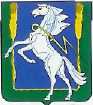 АДМИНИСТРАЦИЯ АРХАНГЕЛЬСКОГО СЕЛЬСКОГО ПОСЕЛЕНИЯСОСНОВСКОГО МУНИЦИПАЛЬНОГО РАЙОНА ЧЕЛЯБИНСКОЙ ОБЛАСТИП О С Т А Н О В Л Е Н И Е От 16 февраля 2024года №4с. Архангельское Об утверждении муниципальной программы«Противодействие коррупции в Архангельском сельском поселении на 2024-2026 годы»	В целях реализации Федерального закона от 25 декабря 2008г. №273-ФЗ «О противодействии коррупции», совершенствования мер по противодействию коррупции в Архангельском сельском поселении Администрация Архангельского сельского поселения ПОСТАНОВЛЯЕТ:Утвердить муниципальную программу «Противодействия коррупции в Архангельском сельском поселении на 2024-2026 годы» (прилагается).Рекомендовать специалистам Администрации сельского поселения при подготовке нормативных актов в сфере противодействия коррупции, планов противодействия коррупции руководствоваться настоящей Программой.Обеспечить опубликование (обнародование) настоящего постановления в порядке, установленном Советом депутатов Архангельского сельского поселения, и разместить настоящее постановление на официальном сайте органов местного самоуправления Архангельского сельского поселения в сети «Интернет».Организацию выполнения настоящего постановления возложить на специалиста администрации Архангельского сельского поселения Шамсутдинову А.Е.Глава Архангельскогосельского поселения							С.В. ПузыреваПриложение к постановлению Администрации Архангельского сельского поселения от 16.02.2024г. №4Муниципальная программа «Противодействие коррупции в Архангельском сельском поселениина 2024-2026 годы»ПАСПОРТмуниципальной программы «Противодействие коррупции в Архангельском сельском поселениина 2024-2026 годы»Целевые	- доля муниципальных учреждений Архангельскогоиндикаторы и           сельского   поселения,     в    которых    утверждены    в
показатели	актуальной редакции ведомственные планы мероприятий попрограммы	противодействию    коррупции:     процентов     от    общегоколичества муниципальных учреждений Архангельского сельского поселения;- доля нормативных правовых актов Архангельского сельского поселения и ведомственных правовых актов в сфере противодействия коррупции, приведенных в соответствие с законодательством Российской Федерации по итогам мониторинга правоприменения либо по требованию органов прокуратуры: процентов от общего количества принятых нормативных правовых актов Архангельского сельского поселения и ведомственных правовых актов в сфере противодействия коррупции;- количество материалов антикоррупционной направленности, опубликованных на официальном сайте органов местного самоуправления Архангельского сельского поселения: единиц;- доля поступивших обращений граждан, содержащих информацию о фактах коррупции и переданных для рассмотрения в органы прокуратуры: процентов от общего количества обращений граждан, содержащих информацию о фактах коррупции;- количество выездных мероприятий по изучению практики применения законодательства о противодействии коррупции в органах местного самоуправления Архангельского сельского поселения: единиц;-	доля специалистов органов местного самоуправления Архангельского сельского поселения, применяющих актуализацию
сведений в анкетах, представляемых лицами при назначении
на муниципальные должности и должности муниципальной
службы, об их родственниках и свойственниках, в целях
выявления возможного конфликта интересов: процентов;-	доля специалистов органов местного самоуправления, использующих специальное программное обеспечение "Справки БК" при заполнении справок о доходах, расходах, об имуществе и
обязательствах имущественного характера, в случаях,
предусмотренных законодательством: процентов;- количество муниципальных служащих, лиц, замещающих
муниципальные должности, прошедших профессиональную
переподготовку и повышение квалификации по программам
антикоррупционной направленности: человек;- количество муниципальных служащих (лиц, замещающих
муниципальные   должности),   впервые   поступивших   на                                   муниципальную   службу, прошедших   профессиональное обучение,предусматривающее формирование у обучающихся компетенции, позволяющей выработать нетерпимое отношение к коррупционному поведению и содействовать пресечению такого поведения, человек;Сроки и этапы          2024-2026г.г.   реализации  программыОбъемы                     -  программа финансируется за счет средств местного бюджета:бюджетных               в 2024г. – 9 тыс. рублей;ассигнований            в 2025г. – 9 тыс. рублей;программы               в 2026г. - 9 тыс. рублейОжидаемые результаты реализации программы:- доля муниципальных учреждений сельского поселения (в т.ч. органы местного самоуправления), в которых утверждены в актуальной редакции ведомственные планы мероприятий по противодействию коррупции - 100 процентов от общего количества муниципальных учреждений сельского поселения (в т.ч. органы местного самоуправления);- доля нормативных правовых актов Архангельского сельского поселения и ведомственных правовых актов в сфере противодействия коррупции, приведенных в соответствие с законодательством Российской Федерации по итогам мониторинга правоприменения либо по требованию органов прокуратуры - не более 10 (2024г. – не более 4, 2025г. - не более 3, 2026г. - не более 3): процентов от общего количества принятых нормативных правовых актов Архангельского сельского поселения и ведомственных правовых актов в сфере противодействия коррупции;-количество материалов	  антикоррупционной направленности, опубликованных на официальном сайте органов местного самоуправления Архангельского сельского поселения - не менее 5 (2024 менее 1, 2025г. - не менее 2, 2026г.- не менее 2) единиц;- доля поступивших обращений граждан, содержащих информацию о фактах коррупции и переданных для рассмотрения в органы прокуратуры - 100 процентов от общего количества обращений граждан, содержащих информацию о фактах коррупции;-	количество выездных мероприятий по изучению практики
применения законодательства о противодействии коррупции в 
органах местного самоуправления Архангельского сельского поселения - 2 единицы;-	доля органов местного самоуправления Архангельского сельского поселения, применяющих актуализацию сведений в анкетах, представляемых лицами при назначении на муниципальные должности   и должности муниципальной службы, об их родственниках и свойственниках, в целях выявления возможного конфликта интересов  -100 процентов;доля специалистов органов местного самоуправления, использующих специальное программное обеспечение "Справки БК" при заполнении справок о доходах, расходах, об имуществе и обязательствах имущественного характера, в случаях, предусмотренных законодательством - 100 процентов;количество муниципальных служащих, лиц, замещающих муниципальные должности, прошедших профессиональную переподготовку и повышение квалификации по программам антикоррупционной направленности - не менее 2 человек;- количество муниципальных служащих (лиц, замещающих муниципальные должности), впервые поступивших на муниципальную службу, прошедших профессиональное обучение, предусматривающее формирование у обучающихся компетенции, позволяющей выработать нетерпимое отношение к коррупционному поведению и содействовать пресечению такого поведения – не менее 1 человека.Глава I. Содержание проблемы и обоснование необходимости ее решения программными методамиНесмотря на предпринимаемые государством и обществом меры, коррупция по-прежнему серьезно затрудняет нормальное функционирование всех общественных механизмов, препятствует проведению социальных преобразований и модернизации национальной экономики, вызывает в обществе серьезную тревогу и недоверие к государственным институтам.Этим обусловлена высокая актуальность рассматриваемой проблемы: коррупция по-прежнему приводит к масштабному вытеснению граждан из сферы бесплатных обязательных государственных услуг, прежде всего в области имущественных отношений, образования, социальной зашиты населения, медицинского обслуживания населения, что в свою очередь приводит к массовым нарушениям конституционных прав граждан.В сфере противодействия коррупции по-прежнему сохраняются следующие проблемы:1)	недостаточность нормативной правовой и организационной базы для
осуществления противодействия и профилактики коррупции в отдельных случаях;2)	сложности в распознавании коррупции, а также отсутствие
нетерпимости к ее проявлениям у граждан и муниципальных служащих;3)	наличие возможности использования муниципальными служащими
служебного положения и административных ресурсов в личных целях;4)	недостаточный уровень антикоррупционной компетентности лиц,
уполномоченных на профилактику коррупционных и иных правонарушений;высокий риск совершения коррупционных и иных правонарушений в сфере муниципальных закупок;наличие условий для совершения коррупционных правонарушений в органах местного самоуправления в сфере жилищно-коммунального хозяйства, образования, медицины и других;7)	недостаточное вовлечение гражданского общества в вопросы
профилактики и противодействия коррупции, а также недостаточная правовая
грамотность населения.В то же время масштаб коррупции требует проведения специальных мероприятий, направленных на ее минимизацию, а также устранение в комплексе причин и условий, способствующих проявлению коррупции непосредственно в органах местного самоуправления Архангельского сельского поселения Сосновского муниципального района и подведомственных учреждениях (организациях). Мероприятия указанной подпрограммы направлены на эффективное устранение указанных причин.Глава 11. Основные цели и задачи муниципальной программыЦели Программы: снижение уровня коррупции, устранение причин ее возникновения, повышение эффективности координации антикоррупционной деятельности органов местного самоуправления Архангельского сельского поселения, институтов гражданского общества и граждан, повышение эффективности противодействия коррупции в системе муниципальных органов Архангельского сельского поселения и подведомственных учреждениях.Задачи Программы:систематизация и актуализация нормативной правовой базы по вопросам противодействия коррупции, устранение пробелов и противоречий в правовом регулировании в области противодействия коррупции, совершенствование системы запретов, ограничений и требований, установленных в целях противодействия коррупции;повышение эффективности просветительских, образовательных и иных мероприятий, направленных на формирование антикоррупционного поведения муниципальных служащих и лиц, замещающих муниципальные должности, а также на популяризацию в обществе антикоррупционных стандартов и развитие общественного правосознания;совершенствование мер по противодействию коррупции в сфере закупок товаров, работ, услуг для обеспечения государственных или муниципальных нужд и в сфере закупок товаров, работ, услуг отдельными видами юридических лиц.Глава III. Сроки и этапы реализации муниципальной программыРеализация Программы осуществляется в течение 2024-2026 годов.Глава IV. План реализации муниципальной программыМуниципальная программа содержит перечень мер по противодействию
коррупции в Архангельском сельском поселении - План мероприятий
Программы противодействия коррупции в Архангельском сельском поселении на 2024-2026 годы (приложение №1 к Программе противодействия коррупции в
Архангельском сельском поселении на 2024-2026 годы), который не является
исчерпывающим, может изменяться, уточняться и дополняться, что оформляется
соответствующим	постановлением	Администрации	Архангельского сельского поселения о внесении изменений (и дополнений) в Программу.Глава V. Ресурсное обеспечение муниципальной программыОбщий объем финансирования муниципальной программы составляет 18 тыс. рублей за счет средств бюджета Архангельского сельского поселения:2024год - 9 тыс. рублей;2025год - 9 тыс. рублей;2026год - 9 тыс. рублей.Средства местного бюджета предусмотрены на организацию ежегодного повышения квалификации муниципальных служащих, лиц, замещающих муниципальные должности, в должностные обязанности которых входит участие в противодействии коррупции, а также на организацию обучения по образовательным программам в области противодействия коррупции лиц, впервые поступивших на муниципальную службу.Глава VI. Организация управления и механизмреализации муниципальной программыТекущее управление муниципальной программой и оперативный контроль за ее реализацией обеспечиваются ответственным исполнителем муниципальной программы - Администрацией Архангельского сельского поселения.Глава VII. Ожидаемые результаты реализации муниципальной программыИнформация о составе и значениях целевых показателей (индикаторов) муниципальной программы, представлена в таблице №1.Таблица №1 Сведения о целевых показателях (индикаторах) муниципальной программы и их значенияхГлава V111. Финансово-экономическое обоснование муниципальной программыОбщий объем финансирования: на 2024-2026г.г. - 18 тыс. рублей. 	Финансирование осуществляется за счет средств местного бюджета.Приложение №1к Программе противодействия коррупции   в Архангельском сельском поселениина 2021-2023г.г.План мероприятий Программы противодействия коррупциив Архангельском сельском поселении на 2024-2026г.г.Справка (форма предоставления сведений) об опубликовании (обнародовании) муниципального нормативного правового актаАрхангельского сельского поселенияОтветственныйисполнительпрограммыАдминистрация Архангельского сельского поселенияОсновные цели программы- снижение уровня коррупции, устранение причин ее возникновения, повышение эффективности координации антикоррупционной деятельности органов местного самоуправления Архангельского сельского поселения, институтов гражданского общества и граждан, повышение эффективности противодействия коррупции в системе органов местного самоуправления Архангельского сельского поселения и подведомственных учреждениях (при наличии)Основныезадачипрограммы- систематизация и актуализация нормативной правовой
базы по вопросам противодействия коррупции, устранение
пробелов и противоречий в правовом регулировании в
области противодействия коррупции, совершенствование
системы запретов, ограничений и требований,
установленных в целях противодействия коррупции;- повышение эффективности просветительских, образовательных и иных мероприятий, направленных на формирование антикоррупционного поведения муниципальных служащих и лиц, замещающих муниципальные должности, а также на популяризацию в обществе антикоррупционных стандартов и развитие общественного правосознания;-	совершенствование мер по противодействию коррупции в
сфере закупок товаров, работ, услуг для обеспечения
государственных или муниципальных нужд и в сфере
закупок товаров, работ, услуг отдельными видами
юридических лиц.№ п/п№ п/пНаименование целевого показателя (индикатора)Единица измеренияЕдиница измеренияЗначения показателей(индикаторов) по годамреализации государственнойпрограммыЗначения показателей(индикаторов) по годамреализации государственнойпрограммыЗначения показателей(индикаторов) по годамреализации государственнойпрограммыЗначения показателей(индикаторов) по годамреализации государственнойпрограммыЗначения показателей(индикаторов) по годамреализации государственнойпрограммы№ п/п№ п/пНаименование целевого показателя (индикатора)Единица измеренияЕдиница измерения2024г.2024г.2025 г.2026г.2026г.1.1.Доля   муниципальных учреждений Архангельского сельского поселения,    в    которых   утверждены в актуальной редакции ведомственные планы мероприятий по противодействию коррупциипроцентов от общегоколичества муниципальных учреждений Архангельского сельского поселенияпроцентов от общегоколичества муниципальных учреждений Архангельского сельского поселения1001001001001002.2.Доля нормативных правовых актов Архангельского сельского поселения и ведомственных правовых актов в   сфере   противодействия   коррупции,   приведенных   в соответствие с законодательством Российской Федерации по    итогам   мониторинга   правоприменения   либо    по требованию органов прокуратурыпроцентов от общегоколичества принятыхнормативных правовых актовАрхангельского сельского поселения и ведомственных правовых актов в сфере противодействия коррупциипроцентов от общегоколичества принятыхнормативных правовых актовАрхангельского сельского поселения и ведомственных правовых актов в сфере противодействия коррупциинеболее10неболее10неболее5неболее5неболее53.3.Количество            материалов             антикоррупционной направленности, опубликованных на официальном сайте органов       местного       самоуправления   Архангельского сельского поселенияединицединицнеменее5неменее5неменее2неменее3неменее34.4.Доля   поступивших   обращений   граждан,   содержащих информацию   о   фактах  коррупции  и  переданных  для рассмотрения в органы прокуратурыпроцентов от общего количества  обращений граждан, содержащихинформацию о фактахкоррупциипроцентов от общего количества  обращений граждан, содержащихинформацию о фактахкоррупции1001001001001005.5.Количество выездных мероприятий по изучению практики применения      законодательства      о      противодействии коррупции     в     органах     местного     самоуправления Архангельского сельского поселенияединицединиц221116.Доля   специалистов органов   местного   самоуправления  Архангельского сельского поселения,   применяющих   актуализацию сведений    в    анкетах,    представляемых    лицами    при назначении на муниципальные должности и должности муниципальной    службы,    об    их    родственниках    и свойственниках в целях выявления возможного конфликта интересовДоля   специалистов органов   местного   самоуправления  Архангельского сельского поселения,   применяющих   актуализацию сведений    в    анкетах,    представляемых    лицами    при назначении на муниципальные должности и должности муниципальной    службы,    об    их    родственниках    и свойственниках в целях выявления возможного конфликта интересовДоля   специалистов органов   местного   самоуправления  Архангельского сельского поселения,   применяющих   актуализацию сведений    в    анкетах,    представляемых    лицами    при назначении на муниципальные должности и должности муниципальной    службы,    об    их    родственниках    и свойственниках в целях выявления возможного конфликта интересовпроцентовпроцентов1001001001001007.Доля специалистов органов местного самоуправления, использующих специальное программное обеспечение "Справки БК" при заполнении справок о доходах, расходах, об имуществе и обязательствах имущественного характераДоля специалистов органов местного самоуправления, использующих специальное программное обеспечение "Справки БК" при заполнении справок о доходах, расходах, об имуществе и обязательствах имущественного характераДоля специалистов органов местного самоуправления, использующих специальное программное обеспечение "Справки БК" при заполнении справок о доходах, расходах, об имуществе и обязательствах имущественного характерапроцентовпроцентов1001001001001008.Количество муниципальных служащих, лиц, замещающих муниципальные                должности,                прошедших профессиональную      переподготовку      и      повышение квалификации     по     программам     антикоррупционной направленностиКоличество муниципальных служащих, лиц, замещающих муниципальные                должности,                прошедших профессиональную      переподготовку      и      повышение квалификации     по     программам     антикоррупционной направленностиКоличество муниципальных служащих, лиц, замещающих муниципальные                должности,                прошедших профессиональную      переподготовку      и      повышение квалификации     по     программам     антикоррупционной направленностичеловекчеловекнеменее2неменее2неменее2неменее2неменее29.Количество муниципальных служащих (лиц, замещающих муниципальные  должности),  впервые  поступивших  на муниципальную службу, прошедших профессиональное обучение,       предусматривающее       формирование       у обучающихся   компетенции,   позволяющей   выработать нетерпимое отношение к коррупционному поведению и содействовать пресечению такого поведенияКоличество муниципальных служащих (лиц, замещающих муниципальные  должности),  впервые  поступивших  на муниципальную службу, прошедших профессиональное обучение,       предусматривающее       формирование       у обучающихся   компетенции,   позволяющей   выработать нетерпимое отношение к коррупционному поведению и содействовать пресечению такого поведенияКоличество муниципальных служащих (лиц, замещающих муниципальные  должности),  впервые  поступивших  на муниципальную службу, прошедших профессиональное обучение,       предусматривающее       формирование       у обучающихся   компетенции,   позволяющей   выработать нетерпимое отношение к коррупционному поведению и содействовать пресечению такого поведениячеловекчеловекнеменее1неменее1неменее1неменее1неменее1№ п/пНаименование мероприятияОтветственныйисполнитель,соисполнители,участникиСрок реализацииОбъем финансированияпо годам реализациимуниципальнойпрограммы, тыс. рублейОбъем финансированияпо годам реализациимуниципальнойпрограммы, тыс. рублейОбъем финансированияпо годам реализациимуниципальнойпрограммы, тыс. рублей2021г.2022г2023г.1.Мониторинг        законодательства        Челябинской         области, регулирующего    правоотношения    в    сфере    противодействия коррупции,  в  целях  выявления  нормативных  правовых  актов, требующих     приведения     в     соответствие     с     федеральным законодательством в связи с его изменением, а также пробелов в правовом регулировании. Подготовка и своевременное внесение необходимых изменений в нормативные правовые актыАдминистрация сельского поселения2024-2026---2.Проведение   антикоррупционной   экспертизы   действующих   и проектов       нормативных       правовых       актов    Архангельского сельского поселенияАдминистрация сельского поселения2024-2026---3.Оказание      организационно-методической      помощи      муниципальным учреждениям (при наличии) Архангельского сельского поселения в подготовке  проектов  правовых  актов,  регулирующих  вопросы противодействия коррупции Администрация сельского поселения2024 -2026---4.Ведение реестра нормативных правовых актов, регулирующих вопросы противодействия коррупции в Архангельском сельском поселенииАдминистрация сельского поселения2021 -2023---5.Мониторинг правоприменения нормативных правовых актов Челябинской области, принятых Губернатором Челябинской области и Правительством Челябинской областиАдминистрация сельского поселения2024-2026---6.Координация деятельности по обеспечению соблюдения требований  законодательства  о  противодействии  коррупции  в части процедуры:1) информирования работниками работодателя о случаях склонения их к совершению коррупционных нарушений и порядка рассмотрения таких сообщений;2)	информирования работниками работодателя о возникновении
личной заинтересованности, которая приводит (может привести) к
конфликту интересов, и порядка его урегулирования;3)	обмена подарками и знаками делового гостеприимстваКоординация деятельности по обеспечению соблюдения требований  законодательства  о  противодействии  коррупции  в части процедуры:1) информирования работниками работодателя о случаях склонения их к совершению коррупционных нарушений и порядка рассмотрения таких сообщений;2)	информирования работниками работодателя о возникновении
личной заинтересованности, которая приводит (может привести) к
конфликту интересов, и порядка его урегулирования;3)	обмена подарками и знаками делового гостеприимстваКоординация деятельности по обеспечению соблюдения требований  законодательства  о  противодействии  коррупции  в части процедуры:1) информирования работниками работодателя о случаях склонения их к совершению коррупционных нарушений и порядка рассмотрения таких сообщений;2)	информирования работниками работодателя о возникновении
личной заинтересованности, которая приводит (может привести) к
конфликту интересов, и порядка его урегулирования;3)	обмена подарками и знаками делового гостеприимстваКоординация деятельности по обеспечению соблюдения требований  законодательства  о  противодействии  коррупции  в части процедуры:1) информирования работниками работодателя о случаях склонения их к совершению коррупционных нарушений и порядка рассмотрения таких сообщений;2)	информирования работниками работодателя о возникновении
личной заинтересованности, которая приводит (может привести) к
конфликту интересов, и порядка его урегулирования;3)	обмена подарками и знаками делового гостеприимстваАдминистрация сельского поселения2024-20267.Информирование органов местного самоуправления Архангельского сельского поселения о внесенных изменениях в законодательство Российской Федерации по совершенствованию системы    запретов, ограничений и требований в целях профилактики коррупционных правонарушенийИнформирование органов местного самоуправления Архангельского сельского поселения о внесенных изменениях в законодательство Российской Федерации по совершенствованию системы    запретов, ограничений и требований в целях профилактики коррупционных правонарушенийИнформирование органов местного самоуправления Архангельского сельского поселения о внесенных изменениях в законодательство Российской Федерации по совершенствованию системы    запретов, ограничений и требований в целях профилактики коррупционных правонарушенийИнформирование органов местного самоуправления Архангельского сельского поселения о внесенных изменениях в законодательство Российской Федерации по совершенствованию системы    запретов, ограничений и требований в целях профилактики коррупционных правонарушенийКомиссия по противодействию коррупции2024-20268.Информирование органов местного самоуправления о судебной практике применения законодательства Российской Федерации по противодействию коррупцииИнформирование органов местного самоуправления о судебной практике применения законодательства Российской Федерации по противодействию коррупцииИнформирование органов местного самоуправления о судебной практике применения законодательства Российской Федерации по противодействию коррупцииИнформирование органов местного самоуправления о судебной практике применения законодательства Российской Федерации по противодействию коррупцииКомиссия по противодействию коррупции2024-2026--~9.Подготовка   информации   о   выполнении   органами   местного самоуправления мероприятий, предусмотренных муниципальными программами (планами) противодействия коррупцииПодготовка   информации   о   выполнении   органами   местного самоуправления мероприятий, предусмотренных муниципальными программами (планами) противодействия коррупцииПодготовка   информации   о   выполнении   органами   местного самоуправления мероприятий, предусмотренных муниципальными программами (планами) противодействия коррупцииПодготовка   информации   о   выполнении   органами   местного самоуправления мероприятий, предусмотренных муниципальными программами (планами) противодействия коррупцииКомиссия по противодействию коррупции,Администрация сельского поселения2024- 2023---10.Направление   в   органы   прокуратуры   информации   о   фактах коррупции, содержащихся в обращениях граждан, поступающих в органы местного самоуправления Архангельского сельского поселенияНаправление   в   органы   прокуратуры   информации   о   фактах коррупции, содержащихся в обращениях граждан, поступающих в органы местного самоуправления Архангельского сельского поселенияНаправление   в   органы   прокуратуры   информации   о   фактах коррупции, содержащихся в обращениях граждан, поступающих в органы местного самоуправления Архангельского сельского поселенияНаправление   в   органы   прокуратуры   информации   о   фактах коррупции, содержащихся в обращениях граждан, поступающих в органы местного самоуправления Архангельского сельского поселенияКомиссия по противодействию коррупции,Администрация сельского поселения2026-2023---11.Мониторинг средств массовой информации в части освещения в них хода реализации антикоррупционных мер и их результатов путем обработки и анализа информации, размещенной в нихМониторинг средств массовой информации в части освещения в них хода реализации антикоррупционных мер и их результатов путем обработки и анализа информации, размещенной в нихМониторинг средств массовой информации в части освещения в них хода реализации антикоррупционных мер и их результатов путем обработки и анализа информации, размещенной в нихМониторинг средств массовой информации в части освещения в них хода реализации антикоррупционных мер и их результатов путем обработки и анализа информации, размещенной в нихАдминистрация сельского поселения2024-2026---12.Информирование органов местного самоуправления Архангельского сельского поселения о практике применения законодательства Российской Федерации о противодействии коррупции в части, касающейся    предотвращения    и    урегулирования    конфликта интересовИнформирование органов местного самоуправления Архангельского сельского поселения о практике применения законодательства Российской Федерации о противодействии коррупции в части, касающейся    предотвращения    и    урегулирования    конфликта интересовИнформирование органов местного самоуправления Архангельского сельского поселения о практике применения законодательства Российской Федерации о противодействии коррупции в части, касающейся    предотвращения    и    урегулирования    конфликта интересовИнформирование органов местного самоуправления Архангельского сельского поселения о практике применения законодательства Российской Федерации о противодействии коррупции в части, касающейся    предотвращения    и    урегулирования    конфликта интересовКомиссия по противодействию коррупции2024-202613.Методическое   и   организационное   обеспечение   деятельности по соблюдению требований к служебному поведению муниципальных служащих и урегулированию конфликта интересов в Администрации Архангельского сельского поселенияМетодическое   и   организационное   обеспечение   деятельности по соблюдению требований к служебному поведению муниципальных служащих и урегулированию конфликта интересов в Администрации Архангельского сельского поселенияМетодическое   и   организационное   обеспечение   деятельности по соблюдению требований к служебному поведению муниципальных служащих и урегулированию конфликта интересов в Администрации Архангельского сельского поселенияМетодическое   и   организационное   обеспечение   деятельности по соблюдению требований к служебному поведению муниципальных служащих и урегулированию конфликта интересов в Администрации Архангельского сельского поселенияАдминистрация сельского поселения2024- 2026---14.Обеспечение эффективной кадровой работы в части, касающейся ведения личных дел лиц, замещающих муниципальные должности, должности муниципальной службы, в том числе актуализация сведений,    содержащихся    в    анкетах,    представляемых    при назначении на указанные должности и поступлении на такую службу, об их родственниках и свойственниках, в целях выявления возможного конфликта интересовОбеспечение эффективной кадровой работы в части, касающейся ведения личных дел лиц, замещающих муниципальные должности, должности муниципальной службы, в том числе актуализация сведений,    содержащихся    в    анкетах,    представляемых    при назначении на указанные должности и поступлении на такую службу, об их родственниках и свойственниках, в целях выявления возможного конфликта интересовОбеспечение эффективной кадровой работы в части, касающейся ведения личных дел лиц, замещающих муниципальные должности, должности муниципальной службы, в том числе актуализация сведений,    содержащихся    в    анкетах,    представляемых    при назначении на указанные должности и поступлении на такую службу, об их родственниках и свойственниках, в целях выявления возможного конфликта интересовОбеспечение эффективной кадровой работы в части, касающейся ведения личных дел лиц, замещающих муниципальные должности, должности муниципальной службы, в том числе актуализация сведений,    содержащихся    в    анкетах,    представляемых    при назначении на указанные должности и поступлении на такую службу, об их родственниках и свойственниках, в целях выявления возможного конфликта интересовАдминистрация сельского поселения2024 -2026---15.Обеспечение введения специального программного обеспечения "Справки БК" для заполнения справок о доходах, расходах, об имуществе и обязательствах имущественного характера лицами, претендующими на замещение должностей или замещающими должности,  осуществление полномочий по которым влечет за собой   обязанность   представлять   сведения   о   своих   доходах, расходах,    об   имуществе   и   обязательствах   имущественного характера, о доходах, расходах, об имуществе и обязательствах имущественного характера своих супругов и несовершеннолетних детейОбеспечение введения специального программного обеспечения "Справки БК" для заполнения справок о доходах, расходах, об имуществе и обязательствах имущественного характера лицами, претендующими на замещение должностей или замещающими должности,  осуществление полномочий по которым влечет за собой   обязанность   представлять   сведения   о   своих   доходах, расходах,    об   имуществе   и   обязательствах   имущественного характера, о доходах, расходах, об имуществе и обязательствах имущественного характера своих супругов и несовершеннолетних детейОбеспечение введения специального программного обеспечения "Справки БК" для заполнения справок о доходах, расходах, об имуществе и обязательствах имущественного характера лицами, претендующими на замещение должностей или замещающими должности,  осуществление полномочий по которым влечет за собой   обязанность   представлять   сведения   о   своих   доходах, расходах,    об   имуществе   и   обязательствах   имущественного характера, о доходах, расходах, об имуществе и обязательствах имущественного характера своих супругов и несовершеннолетних детейОбеспечение введения специального программного обеспечения "Справки БК" для заполнения справок о доходах, расходах, об имуществе и обязательствах имущественного характера лицами, претендующими на замещение должностей или замещающими должности,  осуществление полномочий по которым влечет за собой   обязанность   представлять   сведения   о   своих   доходах, расходах,    об   имуществе   и   обязательствах   имущественного характера, о доходах, расходах, об имуществе и обязательствах имущественного характера своих супругов и несовершеннолетних детейАдминистрация сельского поселения2024 -2026---16.Анализ сведений о доходах, расходах, об имуществе и обязательствах имущественного характера, представленных лицами, замещающими должности, осуществление полномочий по которым влечет за собой обязанность представлять сведения о своих доходах, расходах, об имуществе и обязательствах имущественного характера, о доходах, расходах, об имуществе и обязательствах имущественного характера своих супругов и несовершеннолетних детейАнализ сведений о доходах, расходах, об имуществе и обязательствах имущественного характера, представленных лицами, замещающими должности, осуществление полномочий по которым влечет за собой обязанность представлять сведения о своих доходах, расходах, об имуществе и обязательствах имущественного характера, о доходах, расходах, об имуществе и обязательствах имущественного характера своих супругов и несовершеннолетних детейАнализ сведений о доходах, расходах, об имуществе и обязательствах имущественного характера, представленных лицами, замещающими должности, осуществление полномочий по которым влечет за собой обязанность представлять сведения о своих доходах, расходах, об имуществе и обязательствах имущественного характера, о доходах, расходах, об имуществе и обязательствах имущественного характера своих супругов и несовершеннолетних детейАнализ сведений о доходах, расходах, об имуществе и обязательствах имущественного характера, представленных лицами, замещающими должности, осуществление полномочий по которым влечет за собой обязанность представлять сведения о своих доходах, расходах, об имуществе и обязательствах имущественного характера, о доходах, расходах, об имуществе и обязательствах имущественного характера своих супругов и несовершеннолетних детейАдминистрация сельского поселения2024 -2026---17.Организация ежегодного повышения квалификации муниципальных  служащих,  лиц,   замещающих  муниципальные должности, в должностные обязанности которых входит участие в противодействии коррупцииОрганизация ежегодного повышения квалификации муниципальных  служащих,  лиц,   замещающих  муниципальные должности, в должностные обязанности которых входит участие в противодействии коррупцииОрганизация ежегодного повышения квалификации муниципальных  служащих,  лиц,   замещающих  муниципальные должности, в должностные обязанности которых входит участие в противодействии коррупцииАдминистрация сельского поселенияАдминистрация сельского поселения2024-20269 тыс. р.9 тыс. р. 9тыс. р.18.Организация обучения по образовательным программам в области противодействия   коррупции   лиц,    впервые   поступивших   на муниципальную службу (осуществляется и финансируется в рамках выполнения п. 17 настоящего Плана мероприятий, в пределах финансирования п. 17 Плана мероприятий)Организация обучения по образовательным программам в области противодействия   коррупции   лиц,    впервые   поступивших   на муниципальную службу (осуществляется и финансируется в рамках выполнения п. 17 настоящего Плана мероприятий, в пределах финансирования п. 17 Плана мероприятий)Организация обучения по образовательным программам в области противодействия   коррупции   лиц,    впервые   поступивших   на муниципальную службу (осуществляется и финансируется в рамках выполнения п. 17 настоящего Плана мероприятий, в пределах финансирования п. 17 Плана мероприятий)Администрация сельского поселенияАдминистрация сельского поселения2024-20269 тыс. р.9 тыс. р.9 тыс. р.19.Организационное и методическое обеспечение работы "прямых линий"     с    гражданами    по     вопросам    антикоррупционного просвещенияОрганизационное и методическое обеспечение работы "прямых линий"     с    гражданами    по     вопросам    антикоррупционного просвещенияОрганизационное и методическое обеспечение работы "прямых линий"     с    гражданами    по     вопросам    антикоррупционного просвещенияАдминистрация сельского поселенияАдминистрация сельского поселения2024-2026---20.Проведение   семинаров,   конференций,    "круглых   столов"    по вопросам    профилактики    и    противодействия    коррупции    и индивидуального консультирования по вопросам   применения(соблюдения)  антикоррупционного законодательства с лицами, замещающими муниципальные должности,    муниципальными служащими     (должностными     лицами,     ответственными за профилактику коррупционных    правонарушений в органах местного самоуправления),    руководителями муниципальных учреждений (организаций)Проведение   семинаров,   конференций,    "круглых   столов"    по вопросам    профилактики    и    противодействия    коррупции    и индивидуального консультирования по вопросам   применения(соблюдения)  антикоррупционного законодательства с лицами, замещающими муниципальные должности,    муниципальными служащими     (должностными     лицами,     ответственными за профилактику коррупционных    правонарушений в органах местного самоуправления),    руководителями муниципальных учреждений (организаций)Проведение   семинаров,   конференций,    "круглых   столов"    по вопросам    профилактики    и    противодействия    коррупции    и индивидуального консультирования по вопросам   применения(соблюдения)  антикоррупционного законодательства с лицами, замещающими муниципальные должности,    муниципальными служащими     (должностными     лицами,     ответственными за профилактику коррупционных    правонарушений в органах местного самоуправления),    руководителями муниципальных учреждений (организаций)Администрация сельского поселенияАдминистрация сельского поселения2024-2026---21.Применение    в    работе    органами    местного    самоуправления разработанных   Министерством   труда   и   социальной   защиты Российской      Федерации      методических     рекомендаций      по проведению    в    органах    местного    самоуправления    и    иных организациях,    осуществляющих    закупки    в    соответствии    с Федеральными законами «О контрактной системе в сфере закупок товаров,   работ,   услуг   для   обеспечения   государственных   и муниципальных  нужд»   и   «О  закупках  товаров,  работ,   услуг отдельными видами юридических лиц», работы, направленной на выявление личной заинтересованности муниципальных служащих, работников при осуществлении таких закупок, которая приводит или может привести к конфликту интересовПрименение    в    работе    органами    местного    самоуправления разработанных   Министерством   труда   и   социальной   защиты Российской      Федерации      методических     рекомендаций      по проведению    в    органах    местного    самоуправления    и    иных организациях,    осуществляющих    закупки    в    соответствии    с Федеральными законами «О контрактной системе в сфере закупок товаров,   работ,   услуг   для   обеспечения   государственных   и муниципальных  нужд»   и   «О  закупках  товаров,  работ,   услуг отдельными видами юридических лиц», работы, направленной на выявление личной заинтересованности муниципальных служащих, работников при осуществлении таких закупок, которая приводит или может привести к конфликту интересовПрименение    в    работе    органами    местного    самоуправления разработанных   Министерством   труда   и   социальной   защиты Российской      Федерации      методических     рекомендаций      по проведению    в    органах    местного    самоуправления    и    иных организациях,    осуществляющих    закупки    в    соответствии    с Федеральными законами «О контрактной системе в сфере закупок товаров,   работ,   услуг   для   обеспечения   государственных   и муниципальных  нужд»   и   «О  закупках  товаров,  работ,   услуг отдельными видами юридических лиц», работы, направленной на выявление личной заинтересованности муниципальных служащих, работников при осуществлении таких закупок, которая приводит или может привести к конфликту интересовАдминистрация сельского поселенияАдминистрация сельского поселения2024-2026---22.Применение    в    работе    органами    местного    самоуправления разработанных   Министерством   труда   и   социальной   защиты Российской Федерации методических рекомендаций по выявлению и   минимизации   коррупционных   рисков   при   осуществлении закупок товаров, работ, услуг для обеспечения муниципальных нуждАдминистрация сельского поселенияАдминистрация сельского поселенияАдминистрация сельского поселенияАдминистрация сельского поселения2024-2026---23.Проведение   мониторинга   закупок   товаров,   работ,   услуг   для обеспечения муниципальных нужд Архангельского сельского поселения в соответствии с требованиями действующего законодательстваАдминистрация сельского поселенияАдминистрация сельского поселенияАдминистрация сельского поселенияАдминистрация сельского поселения2024-2026---24.Обеспечение   запрета   для   органов   местного   самоуправления Архангельского сельского поселения осуществлять закупки работ, услуг в случае, если предметом таких закупок являются работы, услуги, выполнение (оказание) которых непосредственно отнесено к функциям органов местного самоуправления Архангельского сельского поселенияАдминистрация сельского поселенияАдминистрация сельского поселенияАдминистрация сельского поселенияАдминистрация сельского поселения2024-2026---25.Организация    и    осуществление    практики    по    недопущению укрупнения лотов при осуществлении закупок для муниципальных нужд, заключения контрактов с единственным исполнителем, в том числе    с    введением    без    достаточных    оснований    режима чрезвычайного    положения,   исключения    случаев    принятия расходных      обязательств без      ассигнований      и      оплату невостребованной проектно-сметной документацииАдминистрация сельского поселенияАдминистрация сельского поселенияАдминистрация сельского поселенияАдминистрация сельского поселения2024-2026---26.Расширение    практики    проведения    открытых    аукционов    в электронной формеРасширение    практики    проведения    открытых    аукционов    в электронной формеАдминистрация сельского поселенияАдминистрация сельского поселенияАдминистрация сельского поселения2024-2026---27.Оценка эффективности использования имущества, находящегося в муниципальной    собственности Архангельского сельского поселения, в том числе переданного в аренду, хозяйственное ведение и оперативное управление, совершенствование контроля за его использованиемОценка эффективности использования имущества, находящегося в муниципальной    собственности Архангельского сельского поселения, в том числе переданного в аренду, хозяйственное ведение и оперативное управление, совершенствование контроля за его использованиемАдминистрация сельского поселенияАдминистрация сельского поселенияАдминистрация сельского поселения2024-2026---28.Анализ результатов проведения конкурсов и аукционов по продаже имущества,    находящегося    в    муниципальной    собственности Архангельского сельского поселения,   с   целью   выявления   фактов   занижения   стоимости указанных объектовАнализ результатов проведения конкурсов и аукционов по продаже имущества,    находящегося    в    муниципальной    собственности Архангельского сельского поселения,   с   целью   выявления   фактов   занижения   стоимости указанных объектовАдминистрация сельского поселенияАдминистрация сельского поселенияАдминистрация сельского поселения2024-2026---29.Анализ     неисполненных     государственных     (муниципальных) контрактов   в   системе   жилищно-коммунального   хозяйства   и принятие  мер   по   исполнению   подрядчиками   взятых  на  себя обязательств в части передачи информации в правоохранительные органы при наличии признаков правонарушенийАнализ     неисполненных     государственных     (муниципальных) контрактов   в   системе   жилищно-коммунального   хозяйства   и принятие  мер   по   исполнению   подрядчиками   взятых  на  себя обязательств в части передачи информации в правоохранительные органы при наличии признаков правонарушенийАдминистрация сельского поселенияАдминистрация сельского поселенияАдминистрация сельского поселения2024-2026---Итого по подпрограммеИтого по подпрограмме2024-20269 тыс. р.9 тыс. р.9 тыс. р.№ п/пДата принятия МНПАРегистрационный номер МНПАНаименование МНПАОрган, принявший МНПАДата опубликования (обнародования)Источник опубликования (место обнародования)Лицо, ответственное за опубликование (обнародование)МНПА116.02.2024г.№4Об утверждении муниципальной программы «Противодействие  коррупции  в Архангельском сельском поселении на 2024-2026 годы»Администрация Архангельского сельского поселения16.02.2024г.- в Администрации сельского поселения- в магазине «Уралочка»;- в общеобразовательной школе;- в сельском клубе.Специалист администрации Архангельского сельского поселения А.Е. Шамсутдинова 